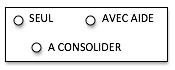      EXPLORER LE MONDE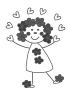      Reproduire un assemblage à partir d’un modèleReconstitue le puzzle.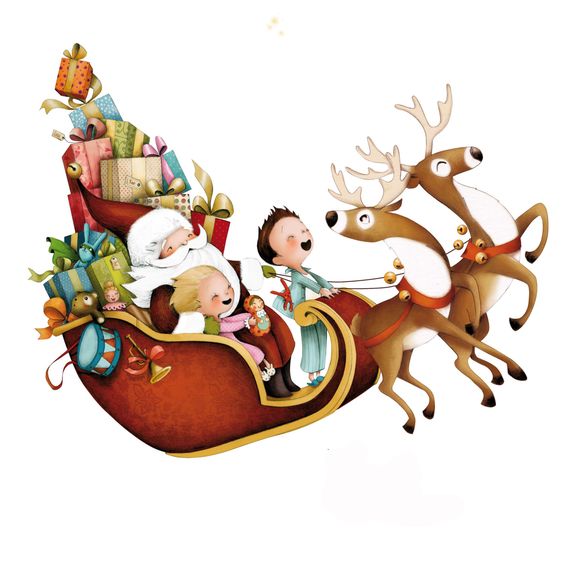 J O Y E U XN O Ë L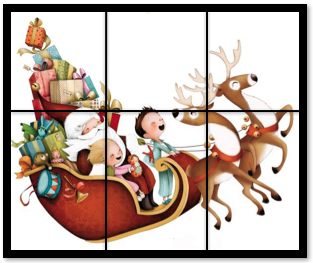 J O Y E U XN O Ë LJ O Y E U XN O Ë LJ O Y E U XN O Ë LJ O Y E U XN O Ë L